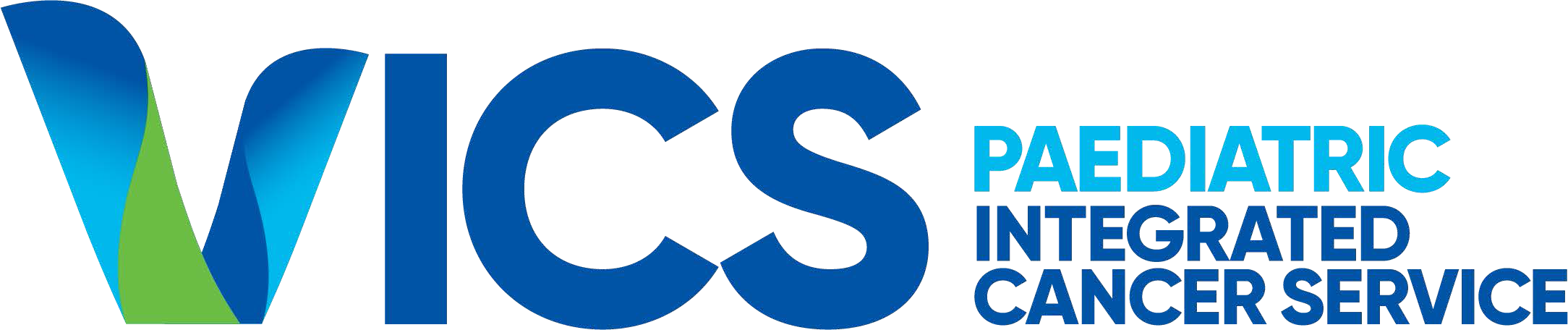 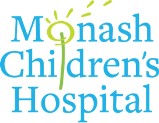 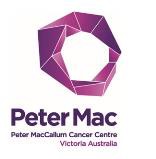 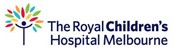 Please accept this referral of the following patient to the Long Term Follow-up Program (LTFP)Today’s date:  Patients Name: UR Number:_/	_/ 	Date of last treatment:	/	/ 	 Primary Consultant:Primary Diagnosis:	Secondary Diagnosis:Stage:If Solid Tumour – Site:Stage:If Solid Tumour – Site:Chemotherapy – Primary Treatment Protocol:	Enrolled on study: Y/N Other:Has the patient been discharged from acute care?  Y/N	Date of final acute appointment? (Month/Year)Yes	No	CommentsSurgery:		Radiation:			Field:Relapse:			Site:BMT/Stem Cell Transplant:Autograft	Allogeneic	Donor: Conditioning:Additional key information: major complications, other diagnosis, co-morbidities, developmental status, current medications, ongoing therapy. Please also state all other specialties involved in patient care.Please see this patient in the LTFP in (month/year):The LTFP will aim to see patients within 12 months from referral.Name (PRINT):	Provider Number:Email:Signature:Referrals will be accepted from any healthcare provider. The LTFP also accepts self-referrals.Please return to: ltf.program@rch.org.au or fax 9345 9165 If you have any queries please call 9345 9152